EXPERIMENT NO. 8Program :
module jkff(j,k,clk,q);output q;input j,k,clk;reg q;always @(posedge clk)case({j,k})2'b00:q=q;2'b01:q=1'b0;2'b10:q=1'b1;2'b11:q=~q;endcase endmoduleTest Bench :`timescale 1ns/1psmodule jktest_v;reg j,k,clk;wire q;jkff jk1(j,k,clk,q);initialclk=0;always#50 clk=~clk;initialbegin{j,k}=2'b00;#50 {j,k}=2'b00;#50 {j,k}=2'b01;#50 {j,k}=2'b10;#50 {j,k}=2'b11;endendmoduleRTL SCHEMATIC :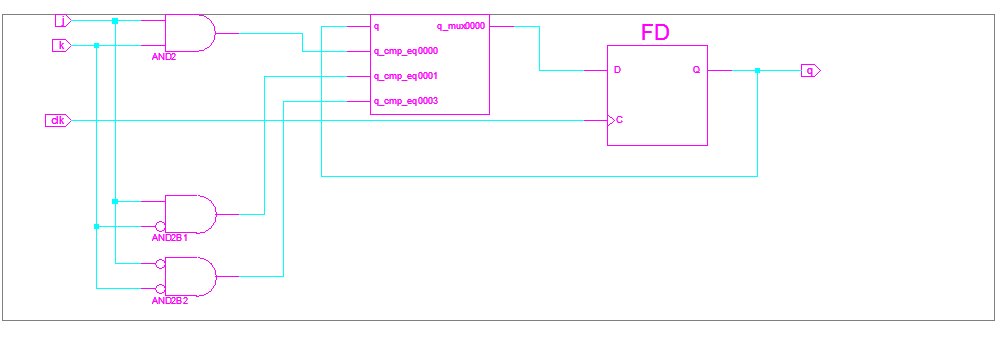 TECHNOLOGY SCHEMATIC : 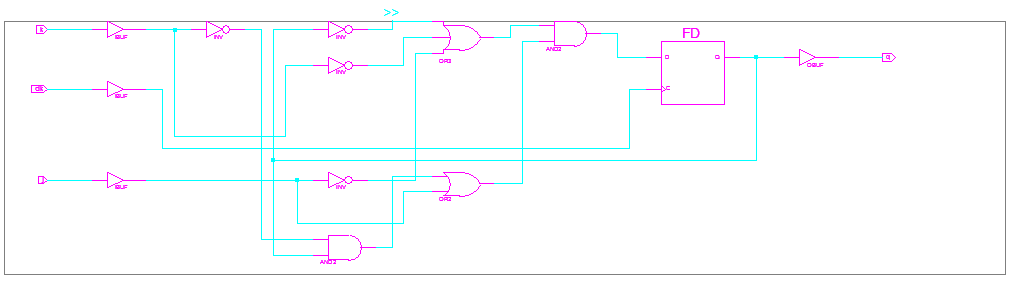 Output :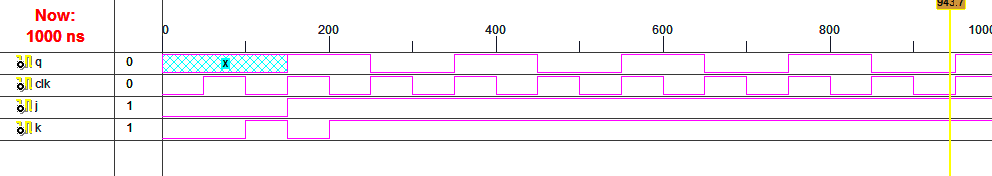 =========================================================================*                            Final Report                               *=========================================================================Final ResultsRTL Top Level Output File Name     : jkff.ngrTop Level Output File Name         : jkffOutput Format                      : NGCOptimization Goal                  : SpeedKeep Hierarchy                     : YESTarget Technology                  : Automotive 9500XLMacro Preserve                     : YESXOR Preserve                       : YESClock Enable                       : YESwysiwyg                            : NODesign Statistics# IOs                              : 4Cell Usage :# BELS                             : 8#      AND2                        : 2#      INV                         : 4#      OR2                         : 1#      OR3                         : 1# FlipFlops/Latches                : 1#      FD                          : 1# IO Buffers                       : 4#      IBUF                        : 3#      OBUF                        : 1=========================================================================CPU : 1.45 / 1.64 s | Elapsed : 1.00 / 2.00 s--> Total memory usage is 130424 kilobytesNumber of errors   :    0 (   0 filtered)Number of warnings :    0 (   0 filtered)Number of infos    :    0 (   0 filtered)